    UNMC Faculty Women’s Club	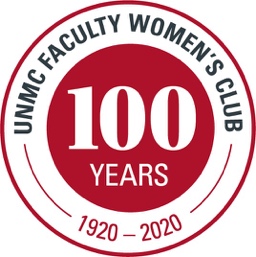 2021-2022 MEMBERSHIP APPLICATIONand (Member’s Only) Yearbook InformationNAME  _________________________ SPOUSE _____________________ADDRESS ___________________________________________________	      ___________________________  ZIP CODE  _______________HOME PHONE __________________  CELL PHONE ___________________E-MAIL (Required) ____________________________________________UNMC AFFILIATION  ___________________________________________MEMBERSHIP CATEGORIES (Indicate One):_____	  Membership $50.00	  (Includes participation in all Club events, Interest Group activities,	   Socials, Teas, and may attend any Speaker Luncheon with prior $20 payment_____  Membership with Prepaid Speaker Luncheons $110.00	  (Includes Four Speaker Luncheons PLUS all above Club events)INTEREST GROUPS (Indicate as many as you would like to be involved with):_____	  Book Club DAY – 2nd Wed at 1:00 PM in member’s homes_____	  Book Club EVE – 3rd Thurs by Zoom from 5:30-6:30 PM_____  Dining Out (Includes Spouses) – 3rd Sat at 6:00 PM around Omaha_____  Fine Arts – Daytime Trips TBA_____  Gourmet (Includes Spouses) – Evenings 4-6x/year TBA in member’s homes_____  Happy Hour (Includes Spouses) – Evenings 4-6x/year _____  Hiking (Includes Spouses) – 2nd Sat usually AMs around Omaha area_____  Needle Arts – 1st and 3rd Tues at 9:30 AM in member’s homes_____  Pickleball/Badminton (Includes Spouses) – 1st Sun from 3:00-5:00 PM TBAPlease send this form and check payable to “FWC” for amount indicated above to:Claudianna Todd (FWC Treasurer), 5807 South 119th Plaza, Omaha, NE  68137For more information, visit UNMC.edu/FWC or E-mail facultywomensclub@gmail.com